КАК СТАТЬ ПЛАТЕЛЬЩИКОМ НАЛОГА НА ПРОФЕССИОНАЛЬНЫЙ ДОХОДЧтобы использовать новый специальный налоговый режим, нужно пройти регистрацию и получить подтверждение. Без регистрации применение налогового режима и формирование чеков невозможно.Способы регистрации:Бесплатное мобильное приложение «Мой налог»Кабинет налогоплательщика «Налога на профессиональный доход» на сайте ФНС РоссииУполномоченные банкиРегистрация занимает несколько минут. Заполнять заявление на бумаге не нужно. При регистрации в приложении «Мой налог» понадобится только паспорт для сканирования и проверки, а также фотография, которую можно сделать прямо на камеру смартфона.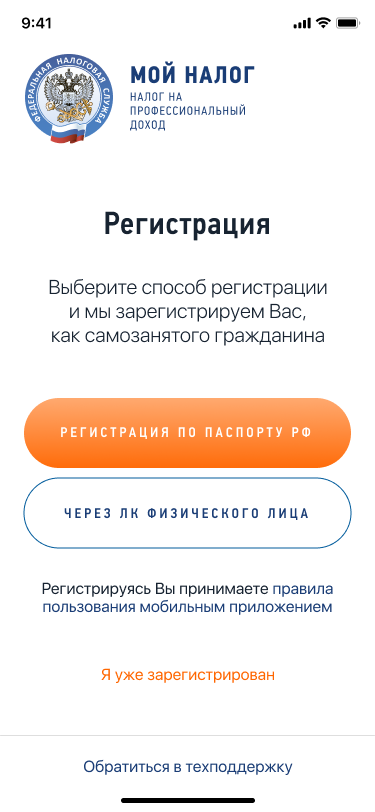 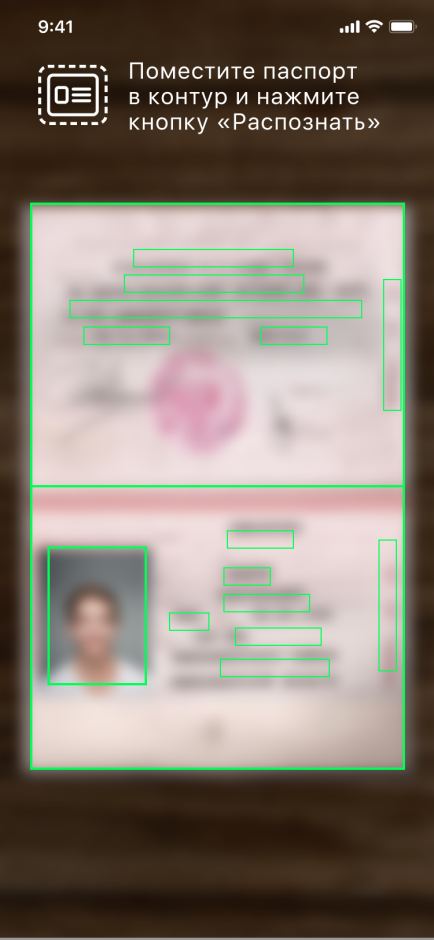 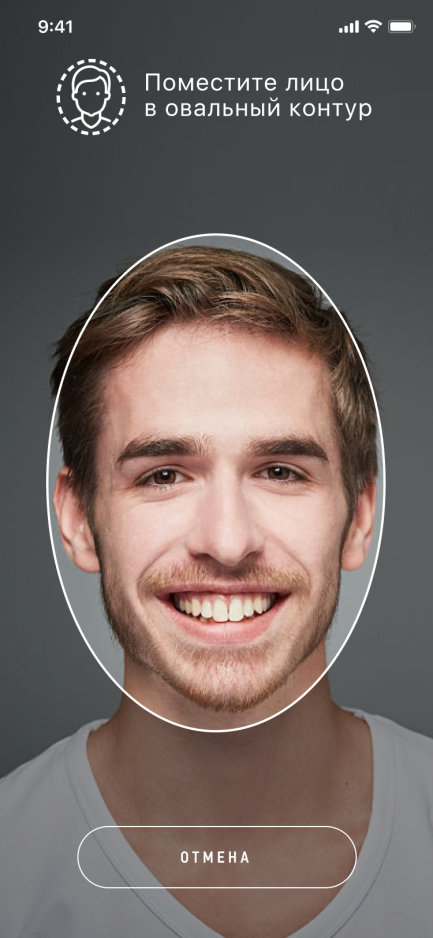 Регистрация очень простая. Вместо подписи заявления нужно просто моргнуть в камеру.КАК РАССЧИТАТЬ СУММУ НАЛОГА К УПЛАТЕСамостоятельно ничего считать не нужно. Применение налогового вычета, учет налоговых ставок в зависимости от плательщика, контроль над ограничением по сумме дохода и другие особенности расчета полностью автоматизированы.От налогоплательщика требуется только формирование чека по каждому поступлению от того вида деятельности, которых облагается налогом на профессиональный доход.1СФОРМИРУЙТЕ ЧЕК 
ПО КАЖДОМУ ПОСТУПЛЕНИЮ2УКАЖИТЕ ПЛАТЕЛЬЩИКА 
И СУММУ ДОХОДА3ОТПРАВЬТЕ ЧЕК ПОКУПАТЕЛЮ 
ИЛИ РАСПЕЧАТАЙТЕ НА БУМАГЕВ ТЕЧЕНИЕ 
МЕСЯЦАПолучайте информацию о начислениях налога онлайнДО 12-ГО ЧИСЛА 
СЛЕДУЮЩЕГО МЕСЯЦАУзнайте сумму налога к уплате в приложенииДО 25-ГО ЧИСЛА 
СЛЕДУЮЩЕГО МЕСЯЦАЗаплатите начисленный налог 
удобным способом